Cosa fare in caso di emergenzaAllarmare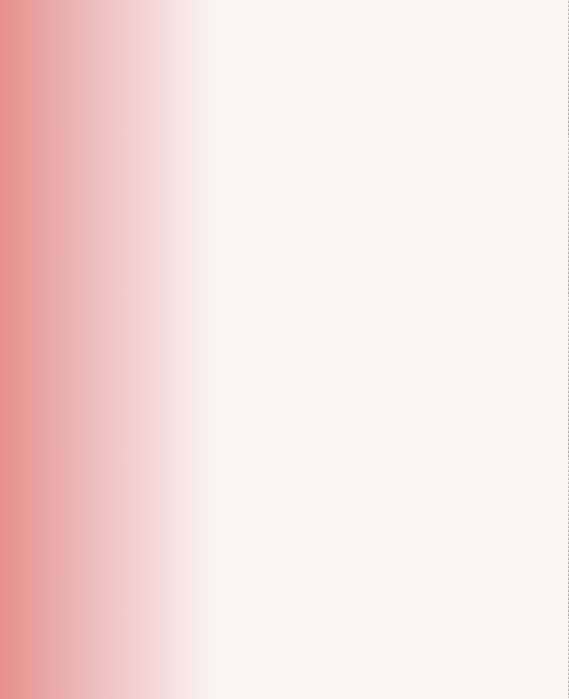 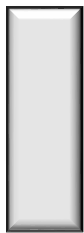 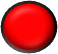 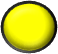 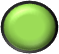 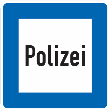 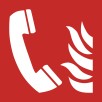 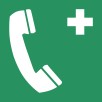 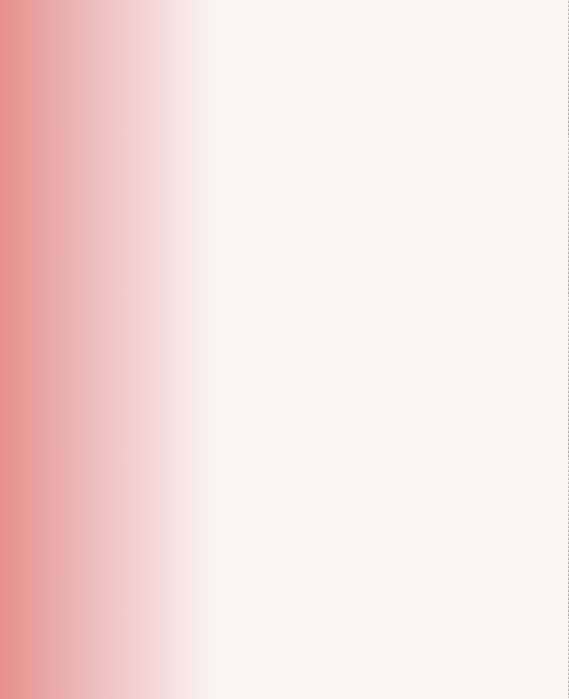 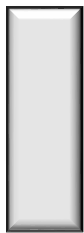 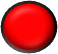 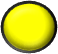 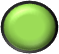 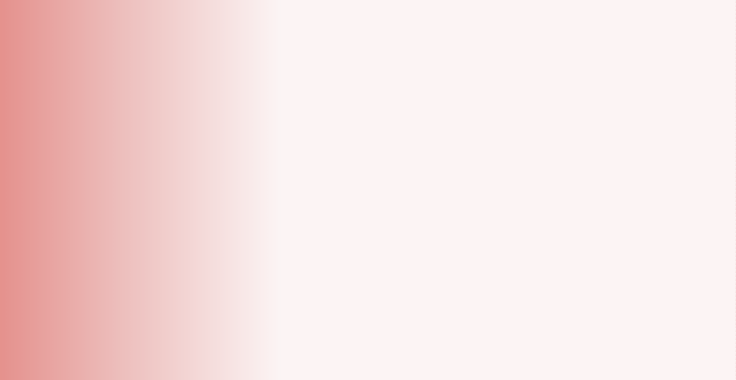 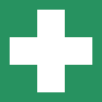 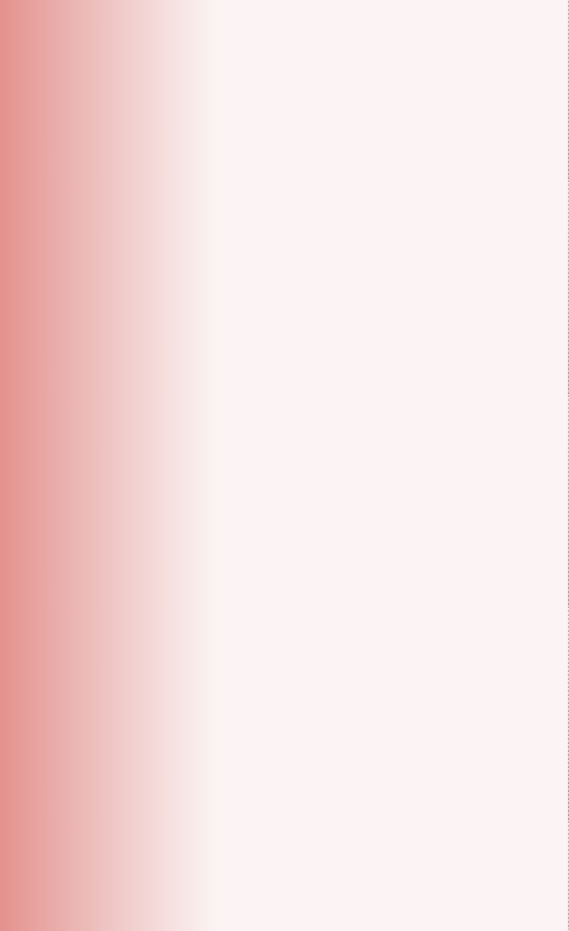 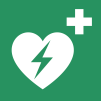 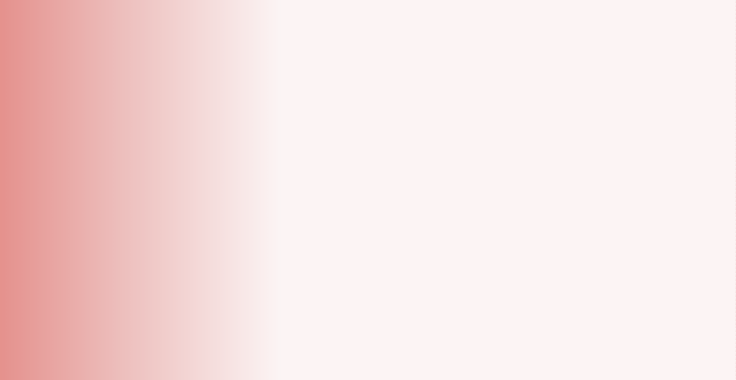 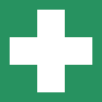 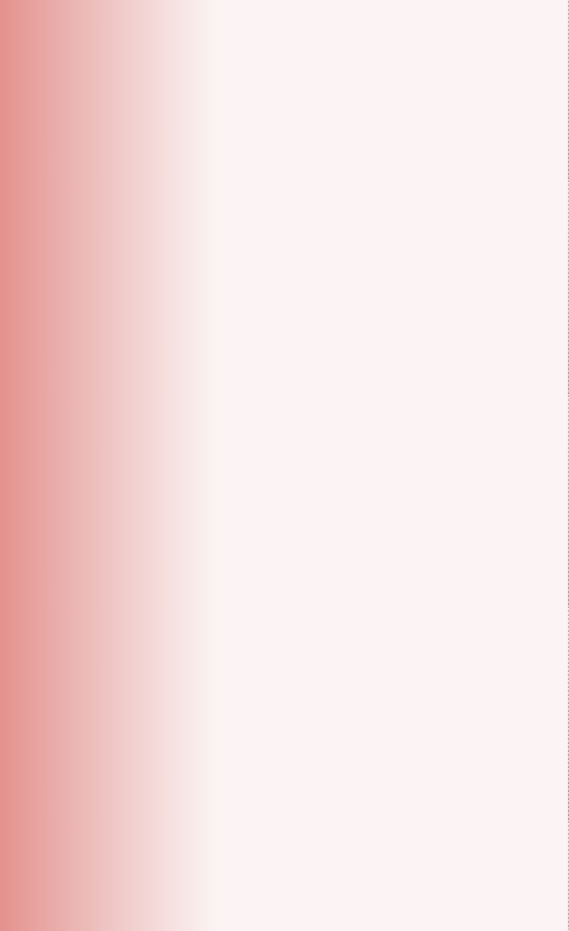 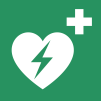 Numeri per emergenze speciali/contatti:servizio di sanità aziendale, primo soccorritore, medico, ospedale ecc.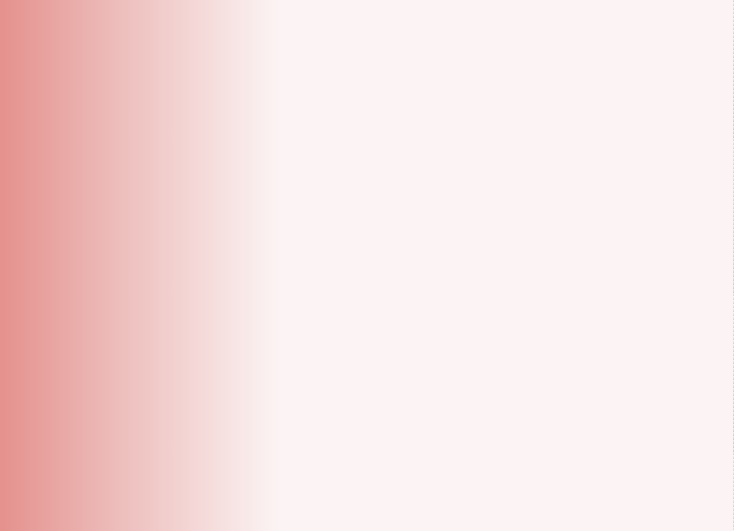 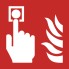 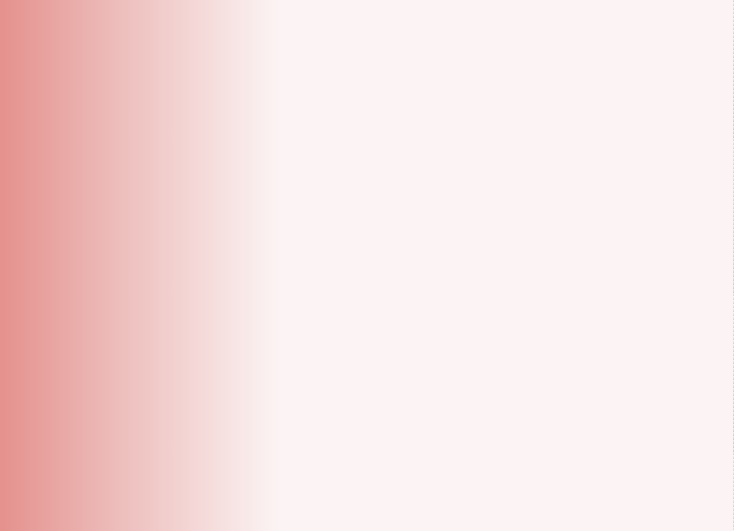 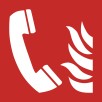 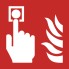 punto di raccolta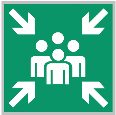 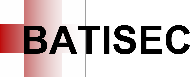 144Emergenza sanitaria 118Vigili del fuoco117Polizia112Numero emergenza europeo145Tox Info Svizzera